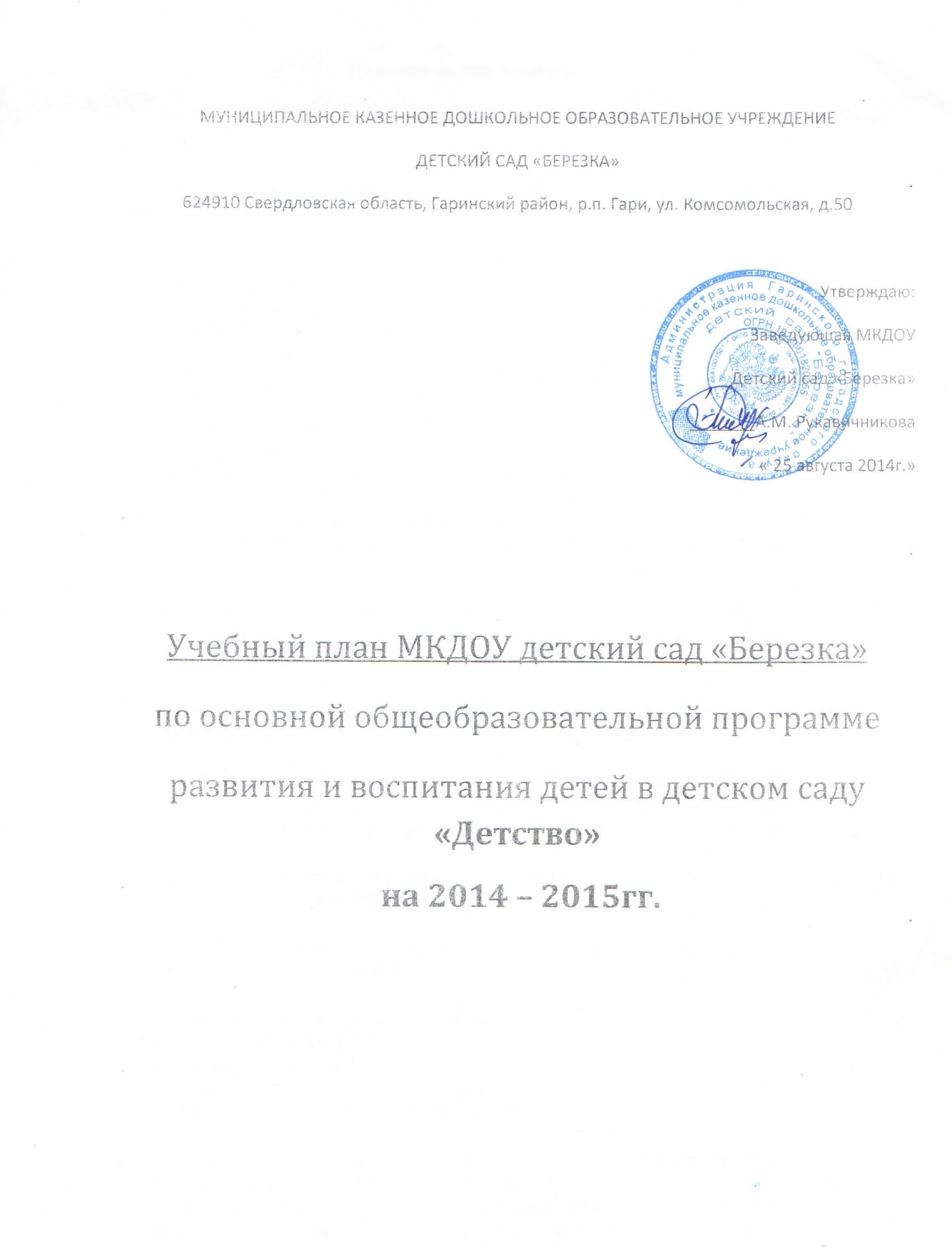                                              Пояснительная  записка   Учебный план МКДОУ детский сад «Березка» на 2014 – 2015 учебный год разработан в соответствии с:- Федеральным законом от 29.12.2012г. № 273-ФЗ «Об образовании в Российской Федерации»;- Приказом Министерства образования и науки Российской Федерации от 30.08.2013 № 1014  «Об утверждении порядка организации и осуществления образовательной деятельности по основным общеобразовательным программам- образовательным программам дошкольного образования» - Примерной основной общеобразовательной программой « Детство»- Санитарно-эпидемиологическими правилами и нормативами СанПиН 2.4.1.3049-13 «Санитарно-эпидемиологические требования к устройству, содержанию и организации режима работы дошкольных образовательных учреждений», от 13.05.2013г.;- Письмом Министерства  образования и науки Российской Федерации от 31.05.2007 № 03-1213 «О методических рекомендациях по отнесению дошкольных образовательных учреждений к определенному виду»;- Приказом Министерства образования и науки Российской Федерации от 17.10.2013 № 1155 «Об утверждении  федерального государственного стандарта   дошкольного образования».-Письмом  «Комментарии к ФГОС дошкольного образования» Министерства образования и науки Российской Федерации от 28.02.2014 г. № 08-249         Учебный план на 2014 – 2015 учебный год является нормативным актом, устанавливающим перечень образовательных областей и объём учебного времени, отводимого на проведение непосредственно образовательной деятельности.         Учебный год начинается с 1 сентября и заканчивается 31 мая. Детский сад работает в режиме пятидневной рабочей недели. В 2014-2015 г. функционирует 7 общеобразовательных групп, укомплектованных в соответствии с возрастными нормами:Первая младшая  (2-3 лет)  - 1 группаВторая младшая группа  (3-4 года) – 2 группыСредняя группа (4-5 лет) -  1группаСтаршая группа  (5-6 лет) -  1группаПодготовительная к школе  группа    (6-7 лет) – 2 группыКоллектив дошкольного образовательного учреждения работает по основной общеобразовательной программе дошкольного образования, составленной на основе  примерной основной общеобразовательной программы дошкольного образования «Детство». Методическое обеспечение основной программы соответствует перечню методических изданий, рекомендованных Министерством образования РФ по разделу «Дошкольное воспитание», программе « Детство».  Учебный план соответствует Уставу МКДОУ, общеобразовательной и парциальным программам, СанПиН, Федеральным государственным требованиям дошкольного образования.         В структуре учебного плана выделяются инвариантная и вариативная часть. Инвариантная  часть обеспечивает выполнение обязательной части основной общеобразовательной программы дошкольного образования (составляет не менее 80 % от общего нормативного времени, отводимого на освоение основной образовательной программы дошкольного образования).            В соответствии с требованиями основной общеобразовательной программы дошкольного образования в инвариантной части Плана определено время на образовательную деятельность, отведенное на реализацию образовательных областей.Содержание педагогической работы по освоению детьми образовательных областей "Физическое развитие", "Познавательное развитие", "Социально-коммуникативное развитие", "Художественно-эстетическое развитие", « Речевое развитие»  входят в расписание непрерывной образовательной деятельности. Они реализуются как в обязательной части и части, формируемой участниками образовательного процесса, так и  во всех видах деятельности и отражены в календарном планирование. При составлении учебного плана учитывались следующие принципы:         принцип развивающего образования, целью которого является развитие ребенка;         принцип научной обоснованности и практической применимости;         принцип соответствия критериям полноты, необходимости и достаточности;         принцип обеспечения единства воспитательных, развивающих и обучающих целей          принцип интеграции непосредственно образовательных областей в соответствии свозрастными возможностями и особенностями воспитанников, спецификой ивозможностями образовательных областей;         комплексно-тематический принцип построения образовательного процесса;         решение программных образовательных задач в совместной деятельности взрослого и детей и самостоятельной деятельности детей не только в рамках непосредственнообразовательной деятельности, но и при проведении режимных моментов всоответствии со спецификой дошкольного образования;         построение непосредственно образовательного процесса с учетом возрастныхособенностей дошкольников, используя разные формы работы.Количество и продолжительность непрерывной непосредственно образовательной деятельности устанавливаются в соответствии с санитарно-гигиеническими  нормами и требованиями (СанПиН 2.4.1.3049-13): - Продолжительность непрерывной непосредственно образовательной деятельности:   - для детей от 1 до 2 лет- не более 10 минут  - для детей от 2 до 3 лет – не более 10 минут,- для детей от 3 до 4  лет – не более 15 минут,- для детей от 4  до 5 лет – не более 20 минут,- для детей от 5 до 6  лет – не более 25 минут,- для детей от  6 до 7  лет – не более 30 минут.Максимально допустимый объём образовательной нагрузки в первой половине дня:-   в младшей и средней группах не превышает 30 и 40 минут соответственно,-   в старшей и подготовительной группах  – 45 минут и 1,5 часа соответственно.В середине времени, отведённого на непрерывную образовательную деятельность, проводятся физкультурные минутки.Перерывы между периодами непрерывной образовательной деятельности – не менее 10 минут.Образовательная деятельность с детьми старшего дошкольного возраста может осуществляться во второй половине дня после дневного сна. Её продолжительность составляет не более 25 – 30 минут в день. В середине непосредственно образовательной деятельности статического характера проводятся физкультурные минутки.Образовательную деятельность, требующую повышенной познавательной активности и умственного напряжения детей, организуется в первую половину дня.Форма организации занятий  с 1 до 2 лет и с 2  до 3 лет (подгрупповые)    с 3 до 7 лет (фронтальные). В образовательном процессе используется интегрированный подход, который позволяет гибко реализовывать в режиме дня различные виды детской деятельности.          Организация жизнедеятельности МКДОУ предусматривает, как организованные педагогами совместно с детьми (НОД, развлечения, досуги) формы детской деятельности, так и самостоятельную деятельность детей. Режим дня и сетка непосредственно образовательной деятельности соответствуют виду и направлению  МКДОУ.Парциальные программы являются дополнением к Примерной основной общеобразовательной программе дошкольного образования « Детство» и составляют не более 20% от общей учебной нагрузки      В  летний период учебные занятия не проводятся. В это время увеличивается продолжительность прогулок, а также проводятся  спортивные и подвижные игры, спортивные праздники, экскурсии и др.Сетка совместной образовательной деятельности воспитателя и детей в режимных моментахСетка самостоятельной деятельности детей в режимных моментахМодель физического воспитанияИнвариативная часть( обязательная часть образовательной программы)Количество занятий в неделюКоличество занятий в неделюКоличество занятий в неделюКоличество занятий в неделюКоличество занятий в неделюИнвариативная часть( обязательная часть образовательной программы)I младшая группаII младшая группаСредняя группаСтаршая группаПодготовительная.к школе группа11.11.2Познавательное развитие.Формирование целостной картины мира, расширение кругозора, исследование объектов живой и неживой природы, экпериментированиеПервые шаги в математикуФормирование элементарных математических представлений1 раз в 2 недели1 раз в 2 недели1 раз в 2 недели1 раз в неделю1 раз в неделю1 раз в неделю1 раз в неделю1 раз в неделю 1 раз в неделю1 раза в неделю2..Речевое развитие.Подготовка к обучению грамоте1 раза в неделю 1 раз в неделю1 раз в неделю1 раз в неделю1 раз в 2 недели1 раз в неделю1 раз в неделю2.1.Чтение художественной литературы1раз в 2 недели1 раз в 2 недели1 раз в 2 недели1 раз в 2 недели1 раз в неделю33.1.Художественно-эстетическое развитие.Рисование1 раз в  неделю1 раз в 2 недели1 раз в 2 недели1 раза в неделю1 раза в неделю3.2 Лепка1 раз в неделю1раз в  2 недели1 раз 2  недели1 раз в 2  недели1 раз в неделю3.3.конструирование 1 раз в 2 недели 1 раз в 2 недели 1 раз в 2 недели1 раз в 2 недели1 раз в 2 недели3.4.Аппликация1 раз в 2 недели1раз в  2 недели1раз в  неделю1 раз в   неделю3.5Музыкальное2 раза в неделю2 раза в неделю2 раза в неделю2 раза в неделю2 раза в неделю4Физическое развитие.3 раза в неделю3 раза в неделю3 раза в неделю3 раза в неделю3 раза в неделю5Социально – коммуникативное развитиеЗдоровьеБезопасностьТруд1раз в 2 недели1раз в 2 недели1раз в неделю1раз в неделюИТОГО  в неделю:ИТОГО  в неделю:1011111314по СанПиНам (в неделю)по СанПиНам (в неделю)1011121517Формы образовательной деятельности в режимных моментахКоличество форм образовательной деятельности в неделюКоличество форм образовательной деятельности в неделюКоличество форм образовательной деятельности в неделюКоличество форм образовательной деятельности в неделюКоличество форм образовательной деятельности в неделюКоличество форм образовательной деятельности в неделюКоличество форм образовательной деятельности в неделюКоличество форм образовательной деятельности в неделюКоличество форм образовательной деятельности в неделюКоличество форм образовательной деятельности в неделюКоличество форм образовательной деятельности в неделюКоличество форм образовательной деятельности в неделюКоличество форм образовательной деятельности в неделюКоличество форм образовательной деятельности в неделюКоличество форм образовательной деятельности в неделюКоличество форм образовательной деятельности в неделюФормы образовательной деятельности в режимных моментах1 млад групп2 младш группа2 младш группа2 младш.группа2 младш.группаСредняя группаСредняя группаСредняя группаСтарш. группаСтарш. группаПодготовитель-ная к школе группаПодготовитель-ная к школе группаПодготовитель-ная к школе группаПодготовитель-ная к школе группаПодготовитель-ная к школе группаПодготовитель-ная к школе группаОбщениеСитуации общения воспитателя с детьми и накопление положительно-эмоционального опытаежедневноежедневноежедневноежедневноежедневноежедневноежедневноежедневноежедневноежедневноежедневноежедневноежедневноежедневноежедневноежедневноБеседы и разговоры с детьми по их интересамежедневноежедневноежедневноежедневноежедневноежедневноежедневноежедневноежедневноежедневноежедневноежедневноежедневноежедневноежедневноежедневноИгровая деятельность, включая сюжетно-ролевую игру с правилами и другие игрыИндивидуальные игры с детьми (сюжетно-ролевые, режиссерские, игры-драматизации строительные)ежедневноежедневноежедневноежедневноежедневноежедневноежедневноежедневноежедневноежедневноежедневноежедневноежедневноежедневноежедневноежедневноСовместная игра воспитателя и детей (сюжетно-ролевые, режиссерские, драматизации, строительные, конструктивны)2 раза в неделю2 раза в неделю2 раза в неделю2 раза в неделю2 раза в неделю3 раза в неделю3 раза в неделю3 раза в неделю3 раза в неделю3 раза в неделю3 раза в неделю3 раза в неделю3 раза в неделю3 раза в неделю3 раза в неделю3 раза в неделюТеатрализованные игры1 раз в 2 недели1 раз в 2 недели1 раз в 2 недели1 раз в 2 недели1 раз в 2 недели1 раз в 2 недели1 раз в 2 недели1 раз в 2 недели1 раз в 2 недели1 раз в 2 недели1 раз в 2 недели1 раз в 2 недели1 раз в 2 недели1 раз в 2 недели1 раз в 2 недели1 раз в 2 неделиДосуг здоровья и подвижных игр 1 раз в 2 недели 1 раз в 2 недели 1 раз в 2 недели 1 раз в 2 недели 1 раз в 2 недели 1 раз в 2 недели 1 раз в 2 недели 1 раз в 2 недели 1 раз в 2 недели 1 раз в 2 недели 1 раз в 2 недели 1 раз в 2 недели 1 раз в 2 недели 1 раз в 2 недели 1 раз в 2 недели 1 раз в 2 неделиПодвижные игрыежедневноежедневноежедневноежедневноежедневноежедневноежедневноежедневноежедневноежедневноежедневноежедневноежедневноежедневноежедневноежедневноПознавательно-исследовательская деятельностьОпыты, эксперименты1 раз в 2 недели1 раз в 2 недели1 раз в 2 недели1 раз в 2 недели1 раз в 2 недели1 раз в 2 недели1 раз в 2 недели1 раз в 2 недели1 раз в 2 недели1 раз в 2 недели1 раз в 2 недели1 раз в 2 недели1 раз в 2 недели1 раз в 2 недели1 раз в 2 недели1 раз в 2 неделиНаблюдения на прогулкеежедневноежедневноежедневноежедневноежедневноежедневноежедневноежедневноежедневноежедневноежедневноежедневноежедневноежедневноежедневноежедневноФормы творческой активности, обеспечивающие художественно- эстетическое развитиеТворческая мастерская (лепка, аппликация, труд по интересам)1 раз в неделю1 раз в неделю1 раз в неделю1 раз в неделю1 раз в неделю1 раз в неделю1 раз в неделю1 раз в неделю1 раз в неделю1 раз в неделю1 раз в неделю1 раз в неделю1 раз в неделю1 раз в неделю1 раз в неделю1 раз в неделюЧтение художественной литературыежедневноежедневноежедневноежедневноежедневноежедневноежедневноежедневноежедневноежедневноежедневноежедневноежедневноежедневноежедневноежедневноСамообслуживание и элементарно бытовой трудсамообслуживаниеежедневноежедневноежедневноежедневноежедневноежедневноежедневноежедневноежедневноежедневноежедневноежедневноежедневноежедневноежедневноежедневноТрудовые поручения (индивидуальн., подгруппами)ежедневноежедневноежедневноежедневноежедневноежедневноежедневноежедневноежедневноежедневноежедневноежедневноежедневноежедневноежедневноежедневноТрудовые поручения (общий и совместный труд)1 раз в неделю1 раз в неделю1 раз в неделю1 раз в неделю1 раз в неделю1 раз в неделю1 раз в неделю1 раз в неделю1 раз в неделю1 раз в неделю1 раз в 2 недели1 раз в 2 недели1 раз в 2 недели1 раз в 2 недели1 раз в 2 недели1 раз в 2 неделиРежимные моментыРаспределение времени в течение дняРаспределение времени в течение дняРаспределение времени в течение дняРаспределение времени в течение дняРаспределение времени в течение дняРаспределение времени в течение дняРаспределение времени в течение дняРежимные моменты1 младшая группа2 младшая группа2 младшая группаСредняя группаСтаршая группаПодготовитель-ная к школе группаПодготовитель-ная к школе группаИгры, общение, деятельность по интересам во время утреннего приемаОт 10 – 50 минОт 10 – 50 минОт 10 – 50 минОт 10 – 50 минОт 10 – 50 минОт 10 – 50 мин От 10 – 50 минСамостоятельные игры в  половине дня ( до НОД)20 мин20 мин20 мин15мин15 мин15 мин15 минПодготовка к прогулке, самостоятельная деятельность на прогулке60 – 1ч.30мин60 – 1ч.30мин60 – 1ч.30мин60 – 1ч.30мин60 – 1ч.30мин60 – 1ч.40 мин60 – 1ч.40 минСамостоятельные игры, досуги, общение и деятельность по интересам во 2 половине дня40 мин40 мин40 мин30 мин30 мин30 мин30 минПодготовка к прогулке, самостоятельная деятельность на прогулке40 мин40 мин40 мин40 мин40 мин40 мин40 минИгры перед уходом домой15 – 30 мин15 – 30 мин15 – 30 мин15 – 30 мин15 – 30 мин15 – 30 мин15 – 30 минФормы организации1 младшая группа2 младшая группа2 младшая группаСредняя группаСтаршая группаПодготовитель-ная к школе группаПодготовитель-ная к школе группаФизкультурно-оздоровительные мероприятия в ходе выполнения режимных моментовФизкультурно-оздоровительные мероприятия в ходе выполнения режимных моментовФизкультурно-оздоровительные мероприятия в ходе выполнения режимных моментовФизкультурно-оздоровительные мероприятия в ходе выполнения режимных моментовФизкультурно-оздоровительные мероприятия в ходе выполнения режимных моментовФизкультурно-оздоровительные мероприятия в ходе выполнения режимных моментовФизкультурно-оздоровительные мероприятия в ходе выполнения режимных моментовФизкультурно-оздоровительные мероприятия в ходе выполнения режимных моментов1.1 Утренняя гимнастикаЕжедневно5-6 минЕжедн.5-6 минЕжедн.5-6 минЕжедн.6-8 минЕжедн.8-10 минЕжедневно10 минЕжедневно10 мин1.2 Физминуткиежедневноежедневноежедневноежедневноежедневноежедневноежедневно1.3.Игры и физические упражнения на прогулкеЕжедн6-10 минЕжедн6-10минЕжедн6-10минЕжедн10-15минЕжедн15 -20Ежедн15-20минЕжедн20-301.4 Закаливающие процедурыЕжедневно после дневного снаЕжедневно после дневного снаЕжедневно после дневного снаЕжедневно после дневного снаЕжедневно после дневного снаЕжедневно после дневного снаЕжедневно после дневного сна1.5 дыхательная гимнастикаЕжедневно после снаЕжедневно после снаЕжедневно после снаЕжедневно после снаЕжедневно после снаЕжедневно после снаЕжедневно после сна1.5 Спортивные упражненияЕжедневно после снаЕжедневно после снаЕжедневно после снаЕжедневно после снаЕжедневно после снаЕжедневно после снаЕжедневно после сна2.Физкультурные занятия2.1физкультурные занятия в спортивном зале2 раз в неделю10 мин2 раза в неделю15 мин2 раза в неделю15 мин2 раза в неделю20 мин2 раза в неделю25 мин2 раза в неделю30 мин2 раза в неделю30 мин2.2. Физкультурные на свежем воздухе 1 в неделю1 в неделю1 в неделю1 в неделю1 в неделю1 в неделюв неделю3.Спортивный досуг3.1 Самостоятельная двигательная активностьЕжедневно под руководством воспитателя  ( продолжительность в соответствии с индивидуальными особенностями ребенка)Ежедневно под руководством воспитателя  ( продолжительность в соответствии с индивидуальными особенностями ребенка)Ежедневно под руководством воспитателя  ( продолжительность в соответствии с индивидуальными особенностями ребенка)Ежедневно под руководством воспитателя  ( продолжительность в соответствии с индивидуальными особенностями ребенка)Ежедневно под руководством воспитателя  ( продолжительность в соответствии с индивидуальными особенностями ребенка)Ежедневно под руководством воспитателя  ( продолжительность в соответствии с индивидуальными особенностями ребенка)Ежедневно под руководством воспитателя  ( продолжительность в соответствии с индивидуальными особенностями ребенка)3.2 Спортивные праздникиЛетом 1 раз в годЛетом 1 раз в годЛетом 1 раз в годЛетом 1 раз в год2 раза в год2 раза в год2 раза в годФизкультурные досуги и развлечения1 раз в квартал1 раз в квартал1 раз в квартал1 раз в квартал1 раз в квартал1 раз в месяц1 раз в месяц3.4 день здоровья 1 раз в квартал 1 раз в квартал 1 раз в квартал 1 раз в квартал 1 раз в квартал 1 раз в квартал 1 раз в квартал